贺 兰 县 教 育 体 育 局关于认真做好2021年度党报党刊杂志征订工作的通知各中小学、幼儿园：根据《关于认真做好2021年度<长安>等报刊杂志征订工作的通知》《关于认真做好2021年度<中国青年报><中国青年>杂志等团属报刊订阅工作的通知》《关于做好2021年度党报党刊发行工作进一步规范报刊发行秩序的通知》等文件精神，请及时对接联系做好党报党刊杂志等的征订工作。1.《长安》《法制日报》《人民日报》《求是》《共产党人》《光明日报》《经济日报》《银川日报》《中国青年报》《中国少年报》征订工作联系人：县邮政局 蒋正伟189951252062.《宁夏法治报》《宁夏日报》征订工作联系人：宁夏日报社发行站 吴萍13895655582附件：2021年党报党刊杂志订阅表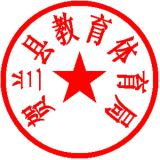 贺兰县教育体育局                                 2020年12月7日    